26.12.17г.  в целях реализации целевой программы патриотического воспитания учащихся,  зам.директора по ВР Магомедов З.А. и Умарова А.Н.  с учащимися краеведческого кружка «Искатели» поздравили с наступающим Новым годом   ветерана Великой Отечественной войны, командира отделения автоматчиков танкового десанта Садыкова Ибрагим – Паша Султановича.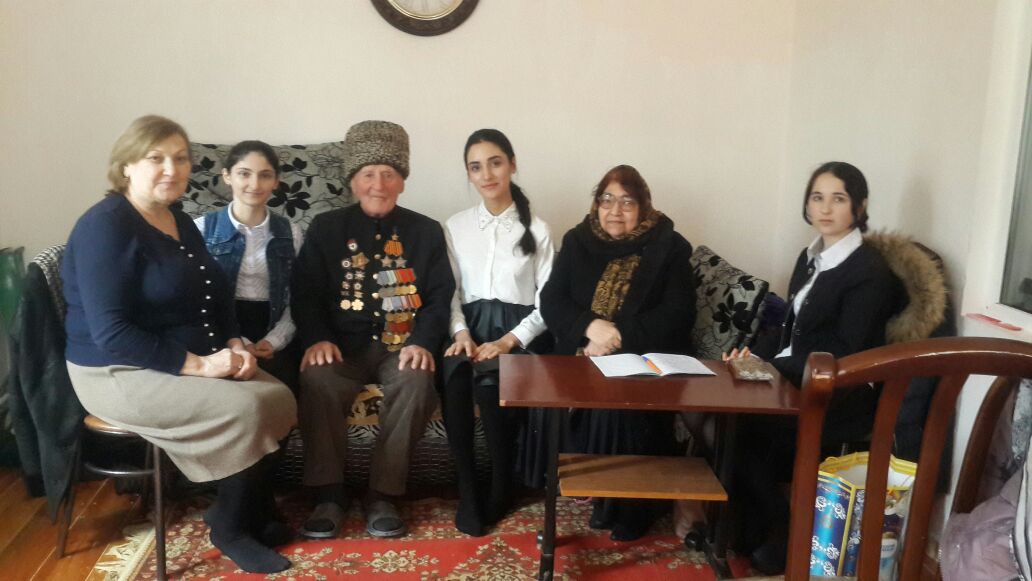 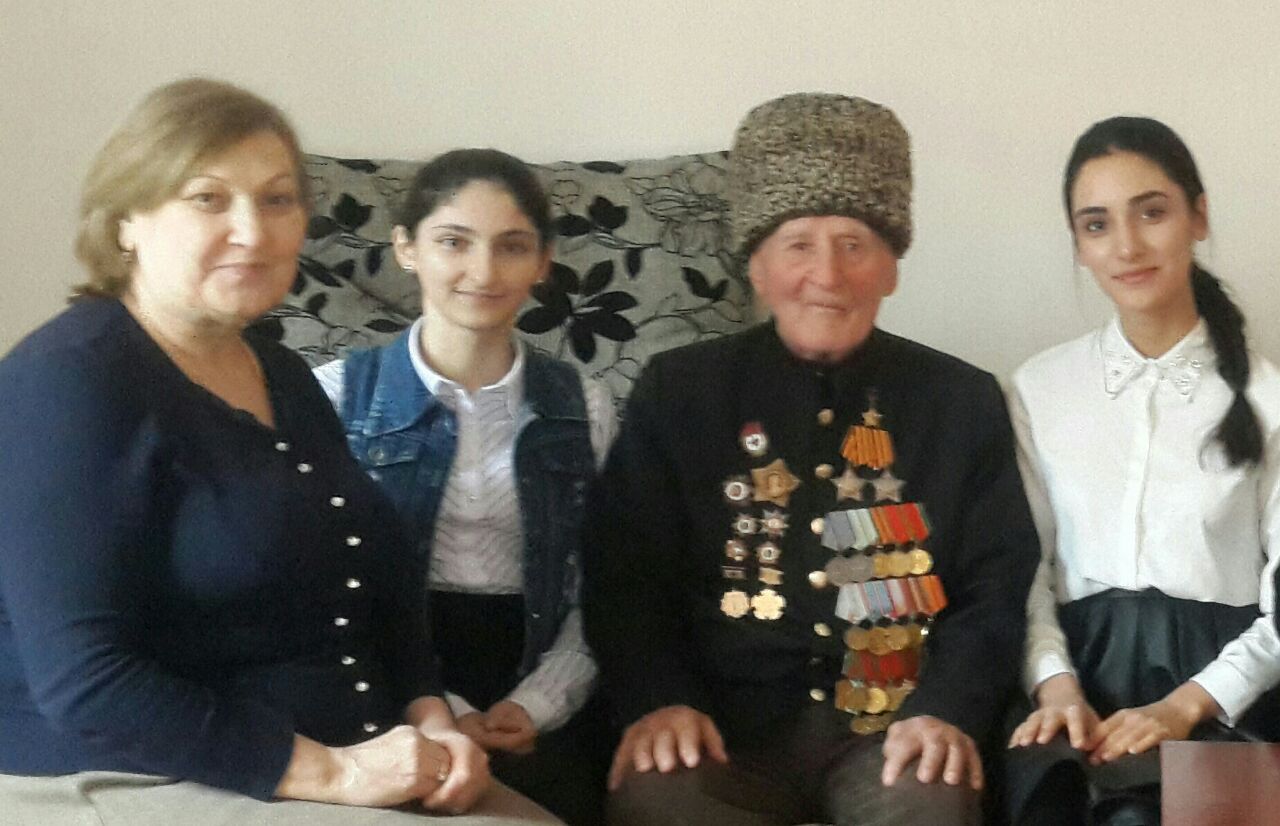 